Воинское захоронение «Братская могила». Республика Карелия, город Кондопога,  ул.Комсомольская, площадь перед Дворцом Искусств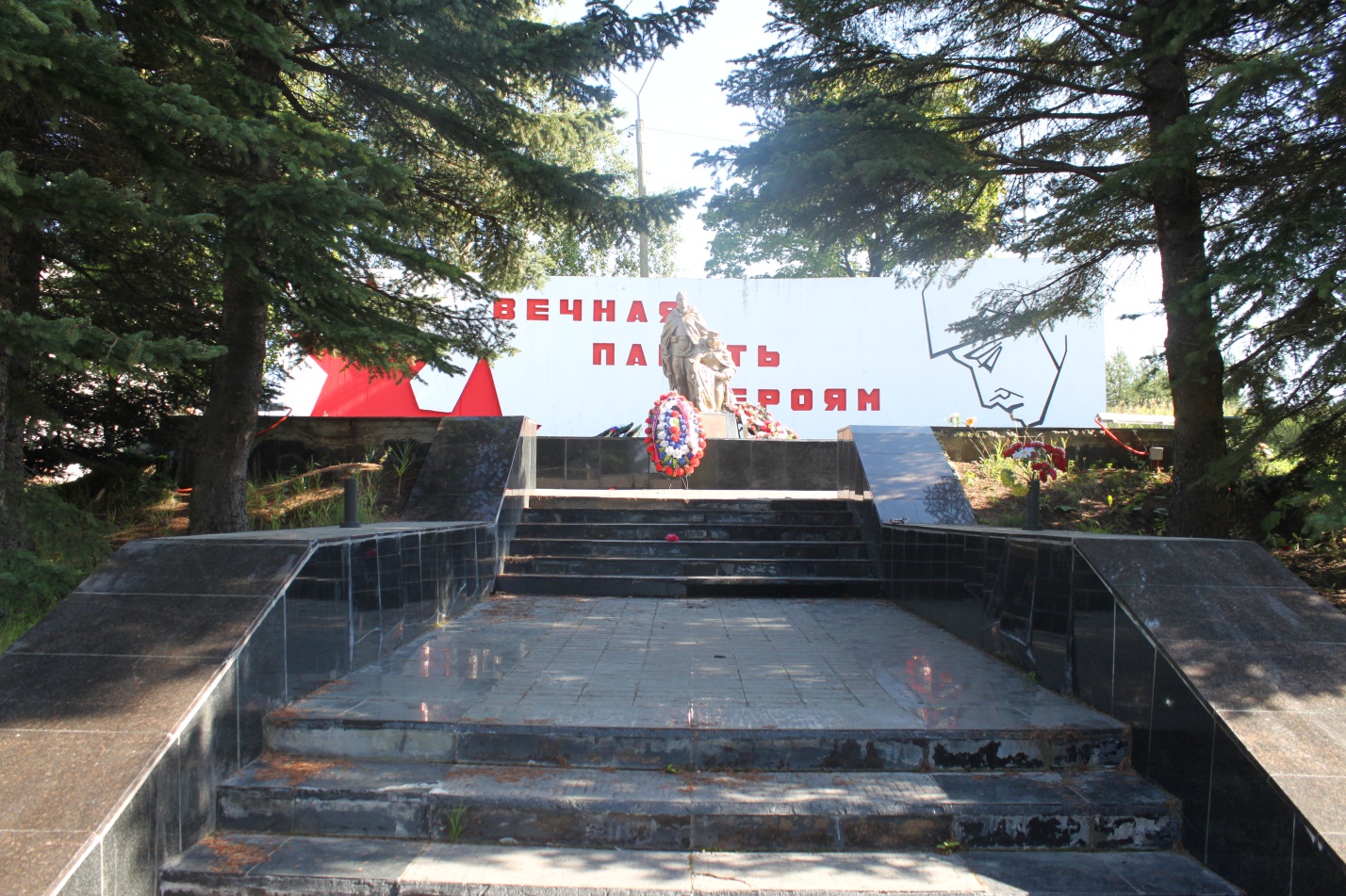 № п/пВоинское званиеФамилия, имя, отчествоГод рожденияДата гибели (смерти)сержантАвакумов Яков Григорьевич190609.10.1941рядовойАвдеев Яков Иванович191216.10.1941старшинаАверкиев Иван Петрович189629.10.1941рядовойАлексеев Василий Иванович191427.10.1941рядовойАлексин Антон Михайлович190916.10.1941рядовойАлмазов Александр Иванович191007.11.1941рядовойАлферов Иван Александрович189803.11.1941рядовойАнуфриев Владимир Петрович191926.10.1941рядовойАртюхов Иван Тимофеевич191724.10.1941рядовойАстафьев Степан Семенович191231.10.1941рядовойАсташков Иван Александрович191203.11.1941сержантАтангулов Ахмадулла Хабидулатович191308.10.1941рядовойБаландик Иван Иванович191125.10.1941рядовойБалахонова Клавдия Ивановна191225.04.1944рядовойБалдин Яков Иванович192016.10.1941сержантБалдушенко Виктор Николаевич191220.10.1941рядовойБаннов Александр Егорович191301.11.1941рядовойБараненков Николай Дмитриевич191402.11.1941рядовойБаранов Иван Егорович190602.07.1944рядовойБасов Дмитрий Иванович190615.10.1941рядовойБаталов Павел Степанович191409.11.1941рядовойБойков Павел Карнилович190427.09.1941сержантБахарев Григорий Трофимович192016.10.1941рядовойБелозеров Гаврил Сергеевич191321.10.1941рядовойБелоречев Дмитрий Иванович191418.10.1941рядовойБерезин Петр Константинович191015.10.1941рядовой Боровков Алексей Иванович191130.10.1941рядовойБрагин Алексей Алексеевич190907.10.1941рядовойБрусенцев Георгий Андреевич191916.10.1941рядовойБубнин Андрей Федорович191902.11.1941рядовойБулан Карл Семенович191213.10.1941рядовойБурин Павел Ильич191010.10.1941рядовойБуров Андрей Анатольевич191201.07.1944рядовойВавилин Алексей Захарович192130.10.1941рядовойВальков Федор Гаврилович192020.10.1941рядовойВасильев Дмитрий Егорович190818.10.1941рядовойВасильев Михаил Михайлович191813.10.1941рядовойВасильков Илья Афанасьевич191826.10.1941рядовой Васюков Афанасий Иванович192001.07.1944рядовойВасюнин Федор Иванович192020.10.1941рядовойВеревкин Константин Павлович191107.11.1941рядовойВоинов Федор Иванович190814.10.1941рядовойВолков Андрей Григорьевич191302.11.1941рядовойВолков Федор Егорович190208.10.1941рядовойВоронин Константин Алексеевич191718.10.1941военюрист 3 рангаВоронин Петр Иванович189423.10.1941рядовойГалкин Адольф Иванович192002.11.1941рядовойГладких Василий Иванович191027.10.1941рядовойГлазов Василий Михайлович191301.07.1944рядовойГласков Иван Петрович192020.10.1941рядовойГолованов Александр Григорьевич192204.10.1941рядовойГолованов Василий Петрович191118.10.1941рядовой Головин Ефим Перфирьевич 191928.10.1941рядовойГолубов Дмитрий Андреевич191120.10.1941рядовойГольянов Николай Михайлович190829.10.1941рядовойГоньков Петр Петрович190403.11.1941рядовойГорбунов Глеб Никитич190813.10.1941сержантГоремыкин Василий Андреевич192018.10.1941рядовойГоремыкин Куприян Гаврилович191713.10.1941рядовойГорланов Николай Петрович192325.04.1944мл.лейтенатГоробченко Георгий Дмитриевич191110.10.1941рядовойГрешнев Сергей Дмитриевич190910.10.1941рядовойГришин Иван Ильич190720.10.1941рядовой Гришин Михаил Семенович191618.10.1941рядовойГромов Александр Мартынович191226.10.1941рядовойГудков Иван Васильевич191710.10.1941рядовойГуляев Иван Анисимович190820.10.1941рядовойГурьев Александр Иванович190813.10.1941рядовойДавыдов Григорий Афанасьевич190913.10.1941рядовойДеменчук Петр Иванович190913.10.1941политрукДемехин Николай Михайлович191108.10.1941рядовой Демин Иван Васильевич192202.10.1941ст.политрукДербенцев Георгий Иванович190720.10.1941мл.лейтенатДрынкин Андрей Григорьевич191807.11.1941рядовойДубов Петр Григорьевич192013.10.1941рядовойДудинкин Александр Васильевич191618.10.1941лейтенантДудолад Петр Григорьевич192218.10.1941рядовой Евлампиев Николай Петрович192023.10.1941рядовойЕмельянцев Игнатий Корнеевич190713.10.1941рядовойЕналеев Александр Александрович192023.10.1941рядовойЕрмаков Федор Иванович192020.10.1941рядовойЕрметов Николай Саткович191407.11.1941рядовойЕрмилов Александр Михайлович191302.11.1941рядовойЕрмошин Семен Васильевич189803.11.1941ст.сержантЕршов Иван Дмитриевич190216.10.1941рядовойЕфимов Петр Иванович190701.07.1944ст.сержантЖевога Иван Ефимович191324.10.1941рядовойЖерохин Петр Миронович191214.10.1941рядовойЖуравлев Иван Павлович190715.10.1941рядовойЗавгородный Федор Борисович192026.10.1941старшинаЗадоронский Федор Максимович191222.10.1941рядовойЗайков Петр Иванович191220.10.1941рядовойЗайцев Михаил Александрович191528.08.1941рядовойЗайчин Николай Михайлович191205.10.1941рядовойЗапрометов Петр Александрович190029.10.1941рядовойЗахаров Михаил Алексеевич191318.10.1941лейтенантЗахаров Никита Владимирович191316.10.1941рядовойЗеленский Георгий Евгеньевич192001.11.1941старшинаЗиновьев Михаил Кузьмич191303.10.1941рядовойЗиньков Василий Ильич191502.11.1941ст.сержантИванов Алексей Иванович190916.10.1941рядовойИванов Василий Владимирович191502.11.1941рядовойИванов Григорий Тимофеевич190504.11.1941рядовойИванов Михаил Иванович190723.10.1941рядовойИванов Николай Васильевич191512.10.1941рядовойИовлев Александр Андреевич191222.10.1941рядовойКазунов Николай Иванович190603.11.1941рядовойКапустин Иван Дмитриевич191113.10.1941рядовойКарпов Иван Егорович192005.11.1941лейтенантКатюшкин Георгий Гаврилович192013.10.1941рядовойКаюнов Иван Владимирович191103.11.1941рядовойКисилев Василий Федорович190521.10.1941рядовойКлочко Александр Васильевич191609.11.1941рядовойКобец Владимир Иванович190717.10.1941рядовойКовалев Василий Федорович191407.10.1941сержантКобзарь Сергей Сергеевич191913.09.1941рядовойКозлов Иван Тимофеевич190513.11.1941рядовойКокин Иван Алексеевич191027.10.1941лейтенантКоломец Александр Павлович190602.11.1941рядовойКомаров Андрей Павлович191131.10.1941рядовойКондратьев Александр Григорьевич190925.10.1941рядовойКондратьев Михаил Иванович190915.10.1941рядовойКоноплев Николай Иванович191012.11.1941рядовойКоньшин Герасим Егорович190517.10.1941рядовойКораблев Павел Никифорович190906.10.1941рядовойКоржавин Трофим Гордеевич190820.09.1941рядовойКоробейников Дмитрий Яковлевич191011.11.1941рядовойКоробков Павел Леонтьевич191723.10.1941рядовойКоробов Василий Яковлевич191526.10.1941ст.сержантКоршунов Иван Васильевич191010.10.1941рядовойКосогоров Никита Александрович191405.11.1941рядовойКостарев Афанасий Александрович191313.10.1941рядовойКостенко Иван Сидорович191601.11.1941рядовойКошелев Федор Григорьевич191102.11.1941рядовойКриминский Иван Никонорович192117.10.1941рядовойКрылов Василий Матвеевич190501.11.1941рядовойКублицкий Степан Иванович190501.11.1941рядовойКузнецов Иван Нестерович191202.11.1941рядовойКузнецов Иван Петрович191701.07.1944рядовойКузнецов Иван Петрович191209.11.1941ст.политрукКузьмин Иван Георгиевич190528.09.1941рядовойКулаков Василий Павлович191103.11.1941лейтенантКуманов Иван Иванович191804.11.1941рядовойКуприянов Иван Григорьевич191103.10.1941рядовойКупряхин Федор Мартынович191101.11.1941рядовойКурилов Иван Павлович191131.10.1941рядовойЛагудин Александр Петрович191111.10.1941рядовойЛазарев Николай Михайлович190908.11.1941рядовойЛакеев Александр Александрович191815.10.1941сержантЛебедев Михаил Иудович192103.11.1941рядовойЛистошкин Андрей Иванович190515.10.1941капитанЛосев Анисим Мануилович192115.10.1945рядовойЛуканин Сергей Иванович192102.10.1941рядовойЛукин Иван Константинович192009.10.1941рядовойЛукин Семен Абрамович192002.11.1941капитанЛьвов Николай Степанович190610.10.1941рядовойМакаров Иван Евсеевич191302.07.1944мл.сержантМакарьев Владимир Андреевич190208.10.1941сержантМаксимов Николай Иванович191610.10.1941рядовойМаксимова Парасковья Ивановна191526.10.1941сержантМалий Борис Иванович192009.11.1941рядовойМалинин Иван Иванович191430.09.1941капитанМальков Кирилл Андреевич192009.10.1941капитанМандель Абрам Борисович190911.10.1941рядовойМартьянов Павел Васильевич190614.10.1941рядовойМарчихин Иван Петрович190817.10.1941рядовойМаслов Александр Павлович191502.11.1941рядовойМаслов Михаил Петрович190429.19.1941рядовойМахин Василий Константинович190117.19.1941ст.сержантМикрюков Арсентий Андреевич191404.11.1941рядовойМинаев Петр Гаврилович190410.11.1941рядовойМихальченко Василий Михайлович191631.10.1941рядовойМихеев Павел Васильевич192119.10.1941рядовойМозверев Федор Дмитриевич191527.10.1941ст.лейтенатМокров Михаил Иванович189502.11.1941рядовойМокроносов Андрей Ефимович191525.10.1941рядовойМулхакайнен Матвей Семенович190303.11.1941рядовойМурин Иван Иванович192002.11.1941рядовойМуштаев Сергей Михайлович191630.10.1941рядовойМымрин Илья Федорович191206.11.1941рядовойНаймушин Иван Сергеевич191128.10.1941рядовойНаумов Яков Михайлович19415.10.1941рядовойНедоспасов Петр Иванович191917.10.1941рядовойНикандров Василий Андреевич191823.10.1941рядовойНикитин Ефим Данилович190926.10.1941рядовойНикишин Сергей Александрович190820.10.1941рядовойНиколаев Степан Павлович190905.11.1941рядовойНиколин Александр Михайлович192217.10.1941сержантНовиков Леонтий Григорьевич191430.10.1941рядовойНовоселов Николай Романович191215.09.1941рядовойНосов Василий Иванович190209.10.1941рядовойНоянов Иван Дмитриевич191130.10.1941рядовойОберкин Евгений Иванович191325.10.1941рядовойОбыскалов Акинфий Степанович191303.11.1941рядовойОвсянин Иван Иванович190820.10.1941ст.сержантОвцын Иван Васильевич191202.11.1941рядовойОсинцев Игнат Петрович191415.10.1941сержантОсташев Всеволод Иванович191310.10.1941рядовойПавлов Василий Владимирович190110.10.1941мл.сержантПавлов Василий Павлович191809.10.1941рядовойПанкратенко Сергей Степанович191503.10.1941рядовойПанфилов Владимир Антонович192014.10.1941рядовойПарамонов Григорий Иванович192009.10.1941мл.лейтентПачков Владимир Иванович191501.10.1941рядовойПетров Григорий Константинович (увековечен в октябре 2013 г.)189628.09.1941рядовойПлатонов Александр Прокопьевич191201.11.1941сержантПлатонов Василий Петрович192002.11.1941рядовойПлотников Сергей Константинович190614.10.1941рядовойПоздеев Осип Акимович192018.10.1941рядовойПокальчук Роман Федосеевич191512.11.1941рядовойПолежанкин Иван Игнатьевич191626.10.1941рядовойПолков Александр Федорович190415.10.1941рядовойПоплов Федор Васильевич190501.11.1941лейтенантПопов Григорий Иванович190120.10.1941рядовойПопов Григорий Прокопьевич191229.10.1941рядовойПрилежаев Александр Васильевич190301.11.1941лейтенантПулекин Яков Григорьевич190507.10.1941рядовойПшеннеков Петр Иванович190501.07.1944рядовойПьянков Михаил Иванович190621.10.1941рядовойПятунин Михаил Елисеевич190414.10.1941рядовойРадионов Василий Александрович190410.10.1941рядовойРайкерус Суло Александрович192029.10.1941рядовойРаньковский Яков Данилович191004.11.1941рядовойРепин Михаил Алексеевич190617.10.1941сержантРодионов Александр Степанович192123.10.1941рядовойРожнов Василий Михайлович190215.101941рядовойРоманенко Иван Иванович190413.10.1941рядовойРусаков Максим Иванович190217.10.1941рядовойРусалин Петр Давыдович191001.11.1941рядовойРыбин Сергей Константинович191010.10.1941рядовойРылов Роман Григорьевич191002.11.1941сержантРычкалов Александр Иванович191217.10.1941сержантРябков Степан Петрович190415.10.1941рядовойСавельев Аркадий Федорович191802.11.1941рядовойСазанов Филипп Иванович191702.11.1941сержантСанухин Федор Антонович191318.10.1941рядовойСапогольцев Сергей Гаврилович190726.10.1941рядовойСевастьянов Кузьма Андреевич191717.10.1941рядовойСеменов Дмитрий Николаевич190409.10.1941рядовойСергеев Василий Сергеевич190716.10.1941рядовойСергитов Леонид Осипович190727.10.1941рядовойСжолов Григорий Федорович192201.11.1941рядовойСидоренко Иван Павлович191201.11.1941ст.лейтенатСикорский Антон Марьянович190528.10.1941рядовойСинев Дмитрий Михайлович190415.10.1941рядовойСкворцов Иван Николаевич190522.10.1941рядовойСкиц Василий Степанович190626.10.1941мл.лейтентСкобин Серафим Еремеевич191118.10.1941рядовойСкрипник Григорий Севастьянович191407.10.1941рядовойСлепухин Дмитрий Прокофьевич191628.09.1941рядовойСмирнов Андрей Иванович192002.11.1941рядовойСмирнов Василий Артемович192010.10.1941рядовойСмирнов Григорий Алексеевич191809.10.1941рядовойСмирнов Николай Михайлович191810.10.1944рядовойСмирнов Федор Иванович192121.10.1941рядовойСозинов Арсентий Васильевич192015.10.1941рядовойСоколов Григорий Федорович192201.11.1941рядовойСоловьев Михаил Егорович191420.10.1941рядовойСоломко Максим Евдокимович191405.11.1941рядовойСполохов Павел Степанович191019.10.1941рядовойСташевский Александр Александрович191713.111941рядовойСтепаненко Иван Николаевич191801.11.1941рядовойСтепанов Иван Иванович191105.10.1941рядовойСтепанов Нестор Степанович191608.10.1941рядовойСтрекипов Прокопий Степанович192002.11.1941рядовойСтрелков Федор Алексеевич192020.10.1941рядовойСуворов Михаил Гаврилович192031.10.1941рядовойСуворов Тимофей Илларионович190502.11.1941рядовойСударчиков Иван Пименович191530.10.1941рядовойТарасов Михаил Иванович190003.11.1941рядовойТарсков Павел Евгеньевич192009.10.1941рядовойТезин Григорий Кириллович190502.10.1941рядовойТерехов Михаил Александрович190710.10.1941рядовойТимофеев Иван Федорович190720.10.1941рядовойТистенов Петр Степанович190810.10.1941лейтенантТитов Николай Алексеевич191208.10.1941лейтенантТихомиров Михаил Михайлович191414.10.1941рядовойТишкин Василий Петрович190502.11.1941рядовойТорбеев Григорий Егорович190214.10.1941рядовойТрифанов Никита Семенович190104.10.1941сержантУпоров Наум Анфимович190413.10.1941рядовойУсачев Иван Иванович190417.10.1941рядовойФадеев Ксенофонт Алексеевич190615.10.1941рядовойФаринков Петр Семенович190509.11.1941рядовойФедоров Егор Спиридонович190830.09.1941мл.лейтентФилиппов Петр Александрович191902.10.1941рядовойФилькин Архип Михеевич189508.10.1941рядовойФиногенов Валентин Михайлович190117.10.1941рядовойФокин Василий Семенович191324.10.1941рядовойФомичев Иван Федорович191414.10.1941рядовойФомкина Елизавета Матвеевна 192225.04.1944рядовойФролов Василий Андреевич191516.10.1944рядовойХалитов Ядыгал Шарапович 192012.11.1941рядовойХанугин Данил Иванович190802.11.1941рядовойХариков Григорий Захарович190805.11.1941рядовойХарисов Юсмаубар Юсупович191202.11.1941сержантХаритонов Алексей Александрович (внесен в список в мае 2015 г.)190328.10.1941рядовойХрамцов Денис Мартьемьянович190601.11.1941рядовойХристофоров Иван Христофорович192125.10.1941мл.лейтентХрусталев Федор Иванович191830.10.1941лейтенантЦарьков Александр Петрович190428.10.1941рядовойЧернышев Филипп Ионович190704.10.1941сержантЧечулин Петр Семенович190518.10.1941рядовойЧирков Михаил Иванович190210.10.1941рядовойЧудинов Петр Васильевич190620.10.1941рядовойШвайбович Иван Иванович190717.10.1941рядовойШвецов Михаил Васильевич191108.11.1941рядовойШилков Александр Васильевич191315.10.1941рядовойШмаков Михаил Иванович191428.10.1941рядовойШмурыгин Иван Никитич190301.10.1941рядовойШотов Константин Никифорович190817.10.1941рядовойШпаков Петр Петрович192231.10.1941рядовойШуклин Иван Лазаревич191522.10.1941рядовойШумаков Петр Петрович191425.10.1941рядовойЩепилкин Павел Максимович191916.10.1941рядовойЭрти Иван Федорович191115.10.1941рядовойЮжаков Александр Филиппович (захоронен в июне 2012 г.)190310.1941рядовойЮлов Иван Андреевич191817.10.1941рядовойЮсупов191020.10.1941рядовойЯковлев Дмитрий Матвеевич191116.10.1941рядовойЯковлев Степан Павлович191129.10.1941